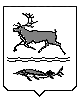 МУНИЦИПАЛЬНОЕ ОБРАЗОВАНИЕ «СЕЛЬСКОЕ ПОСЕЛЕНИЕ КАРАУЛ»ТАЙМЫРСКОГО ДОЛГАНО-НЕНЕЦКОГО МУНИЦИПАЛЬНОГО РАЙОНАКАРАУЛЬСКИЙ СеЛЬСКИЙ СОВЕТ ДЕПУТАТОВРЕШЕНИЕ от «29» января 2020 г.	                     			     №1050 О досрочном прекращении полномочийЗаместителя председателя Караульского сельского Совета депутатов - депутата Караульского сельского Совета депутатов  Вэнго Вячеслава Хольмовича В соответствии с Федеральным законом от 6 октября 2003 года     №131-ФЗ «Об общих принципах местного самоуправления в Российской Федерации, Уставом муниципального образования «Сельское поселение Караул» Таймырского Долгано-Ненецкого муниципального района, Караульский сельский Совет депутатов РЕШИЛ:1. Прекратить досрочно полномочия Заместителя председателя Караульского сельского Совета депутатов - депутата Караульского сельского Совета депутатов Вэнго Вячеслава Хольмовича. 2. Решение вступает в силу с момента подписания и подлежит официальному опубликованию в Информационном вестнике «Усть-Енисеец» и размещению на официальном сайте сельского поселения Караул.Председатель Караульскогосельского Совета депутатов                                                             Д.В. Рудник